Руководствуясь Федеральным законом от 06.10.2003 № 131-ФЗ 
«Об общих принципах организации местного самоуправления
в Российской Федерации», Федеральным законом от 24.07.2007 № 209-ФЗ 
«О развитии малого и среднего предпринимательства 
в Российской Федерации», Положением о содействии развитию малого 
и среднего предпринимательства на территории городского округа 
Большой Камень, утвержденным решением Думы городского округа ЗАТО Большой Камень от 12 февраля 2008 г. № 122, руководствуясь Уставом городского округа Большой Камень, Дума городского округа 
Большой КаменьРЕШИЛА:Внести в Перечень муниципального имущества городского округа Большой Камень, предназначенного для предоставления в аренду субъектам малого и среднего предпринимательства и организациям, образующим инфраструктуру поддержки субъектов малого и среднего предпринимательства изменения, изложив приложение к нему в новой редакции (прилагается).2. Настоящее решение вступает в силу со дня его официального опубликования.И.о. главы городского округа 		 		      О.Г. Серебренникова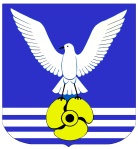 Д У М АГОРОДСКОГО  ОКРУГА  БОЛЬШОЙ  КАМЕНЬР Е Ш Е Н И ЕД У М АГОРОДСКОГО  ОКРУГА  БОЛЬШОЙ  КАМЕНЬР Е Ш Е Н И ЕД У М АГОРОДСКОГО  ОКРУГА  БОЛЬШОЙ  КАМЕНЬР Е Ш Е Н И Е..2023№О внесении изменений в Перечень муниципального имущества городского округа Большой Камень, предназначенного 
для предоставления в аренду субъектам малого и среднего предпринимательства и организациям, образующим инфраструктуру поддержки субъектов малого и среднего предпринимательства   Приложениек решению Думы городскогоокруга Большой Каменьот________№_______ПЕРЕЧЕНЬмуниципального имущества городского округа Большой Камень, предназначенногодля предоставления в аренду субъектам малого и среднего предпринимательства и организациям, образующим инфраструктуру поддержки субъектов малого и среднего предпринимательства   Приложениек решению Думы городскогоокруга Большой Каменьот________№_______ПЕРЕЧЕНЬмуниципального имущества городского округа Большой Камень, предназначенногодля предоставления в аренду субъектам малого и среднего предпринимательства и организациям, образующим инфраструктуру поддержки субъектов малого и среднего предпринимательства   Приложениек решению Думы городскогоокруга Большой Каменьот________№_______ПЕРЕЧЕНЬмуниципального имущества городского округа Большой Камень, предназначенногодля предоставления в аренду субъектам малого и среднего предпринимательства и организациям, образующим инфраструктуру поддержки субъектов малого и среднего предпринимательства   Приложениек решению Думы городскогоокруга Большой Каменьот________№_______ПЕРЕЧЕНЬмуниципального имущества городского округа Большой Камень, предназначенногодля предоставления в аренду субъектам малого и среднего предпринимательства и организациям, образующим инфраструктуру поддержки субъектов малого и среднего предпринимательства   Приложениек решению Думы городскогоокруга Большой Каменьот________№_______ПЕРЕЧЕНЬмуниципального имущества городского округа Большой Камень, предназначенногодля предоставления в аренду субъектам малого и среднего предпринимательства и организациям, образующим инфраструктуру поддержки субъектов малого и среднего предпринимательства   Приложениек решению Думы городскогоокруга Большой Каменьот________№_______ПЕРЕЧЕНЬмуниципального имущества городского округа Большой Камень, предназначенногодля предоставления в аренду субъектам малого и среднего предпринимательства и организациям, образующим инфраструктуру поддержки субъектов малого и среднего предпринимательства   Приложениек решению Думы городскогоокруга Большой Каменьот________№_______ПЕРЕЧЕНЬмуниципального имущества городского округа Большой Камень, предназначенногодля предоставления в аренду субъектам малого и среднего предпринимательства и организациям, образующим инфраструктуру поддержки субъектов малого и среднего предпринимательства   Приложениек решению Думы городскогоокруга Большой Каменьот________№_______ПЕРЕЧЕНЬмуниципального имущества городского округа Большой Камень, предназначенногодля предоставления в аренду субъектам малого и среднего предпринимательства и организациям, образующим инфраструктуру поддержки субъектов малого и среднего предпринимательства   Приложениек решению Думы городскогоокруга Большой Каменьот________№_______ПЕРЕЧЕНЬмуниципального имущества городского округа Большой Камень, предназначенногодля предоставления в аренду субъектам малого и среднего предпринимательства и организациям, образующим инфраструктуру поддержки субъектов малого и среднего предпринимательства   Приложениек решению Думы городскогоокруга Большой Каменьот________№_______ПЕРЕЧЕНЬмуниципального имущества городского округа Большой Камень, предназначенногодля предоставления в аренду субъектам малого и среднего предпринимательства и организациям, образующим инфраструктуру поддержки субъектов малого и среднего предпринимательства   Приложениек решению Думы городскогоокруга Большой Каменьот________№_______ПЕРЕЧЕНЬмуниципального имущества городского округа Большой Камень, предназначенногодля предоставления в аренду субъектам малого и среднего предпринимательства и организациям, образующим инфраструктуру поддержки субъектов малого и среднего предпринимательства   Приложениек решению Думы городскогоокруга Большой Каменьот________№_______ПЕРЕЧЕНЬмуниципального имущества городского округа Большой Камень, предназначенногодля предоставления в аренду субъектам малого и среднего предпринимательства и организациям, образующим инфраструктуру поддержки субъектов малого и среднего предпринимательства   Приложениек решению Думы городскогоокруга Большой Каменьот________№_______ПЕРЕЧЕНЬмуниципального имущества городского округа Большой Камень, предназначенногодля предоставления в аренду субъектам малого и среднего предпринимательства и организациям, образующим инфраструктуру поддержки субъектов малого и среднего предпринимательства   Приложениек решению Думы городскогоокруга Большой Каменьот________№_______ПЕРЕЧЕНЬмуниципального имущества городского округа Большой Камень, предназначенногодля предоставления в аренду субъектам малого и среднего предпринимательства и организациям, образующим инфраструктуру поддержки субъектов малого и среднего предпринимательства   Приложениек решению Думы городскогоокруга Большой Каменьот________№_______ПЕРЕЧЕНЬмуниципального имущества городского округа Большой Камень, предназначенногодля предоставления в аренду субъектам малого и среднего предпринимательства и организациям, образующим инфраструктуру поддержки субъектов малого и среднего предпринимательства   Приложениек решению Думы городскогоокруга Большой Каменьот________№_______ПЕРЕЧЕНЬмуниципального имущества городского округа Большой Камень, предназначенногодля предоставления в аренду субъектам малого и среднего предпринимательства и организациям, образующим инфраструктуру поддержки субъектов малого и среднего предпринимательства   Приложениек решению Думы городскогоокруга Большой Каменьот________№_______ПЕРЕЧЕНЬмуниципального имущества городского округа Большой Камень, предназначенногодля предоставления в аренду субъектам малого и среднего предпринимательства и организациям, образующим инфраструктуру поддержки субъектов малого и среднего предпринимательства   Приложениек решению Думы городскогоокруга Большой Каменьот________№_______ПЕРЕЧЕНЬмуниципального имущества городского округа Большой Камень, предназначенногодля предоставления в аренду субъектам малого и среднего предпринимательства и организациям, образующим инфраструктуру поддержки субъектов малого и среднего предпринимательства№Адрес/ местоположение объектаАдрес/ местоположение объектаВид объекта недвижимости; движимое имуществоСведения о недвижимом имуществе или его частиСведения о недвижимом имуществе или его частиСведения о движимом имуществеСведения о движимом имуществеСведения о праве аренды или безвозмездного пользования имуществомСведения о праве аренды или безвозмездного пользования имуществомСведения о праве аренды или безвозмездного пользования имуществомСведения о праве аренды или безвозмездного пользования имуществомСведения о праве аренды или безвозмездного пользования имуществомСведения о праве аренды или безвозмездного пользования имуществомСведения о праве аренды или безвозмездного пользования имуществомСведения о праве аренды или безвозмездного пользования имуществомСведения о праве аренды или безвозмездного пользования имуществомСведения о праве аренды или безвозмездного пользования имуществом№Адрес/ местоположение объектаАдрес/ местоположение объектаВид объекта недвижимости; движимое имуществоКадастровый номерФактическое значение/ Проектируемое значение (для объектов незавершенного строительства)Сведения о движимом имуществеСведения о движимом имуществеорганизации, образующей инфраструктуру поддержки субъектов малого и среднего предпринимательстваорганизации, образующей инфраструктуру поддержки субъектов малого и среднего предпринимательстваорганизации, образующей инфраструктуру поддержки субъектов малого и среднего предпринимательстваорганизации, образующей инфраструктуру поддержки субъектов малого и среднего предпринимательстваорганизации, образующей инфраструктуру поддержки субъектов малого и среднего предпринимательствасубъекта малого и среднего предпринимательствасубъекта малого и среднего предпринимательствасубъекта малого и среднего предпринимательствасубъекта малого и среднего предпринимательствасубъекта малого и среднего предпринимательства№Адрес/ местоположение объектаАдрес/ местоположение объектаВид объекта недвижимости; движимое имуществоКадастровый номерФактическое значение/ Проектируемое значение (для объектов незавершенного строительства)Тип: оборудование, машины, механизмы, установки, транспортные средства, инвентарь, инструменты, иноеГосударственный регистрационный знак (при наличии)ПравообладательПравообладательПравообладательДокументы основаниеДокументы основаниеПравообладательПравообладательПравообладательДокументы основаниеДокументы основание№Адрес/ местоположение объектаАдрес/ местоположение объектаВид объекта недвижимости; движимое имуществоКадастровый номерФактическое значение/ Проектируемое значение (для объектов незавершенного строительства)Тип: оборудование, машины, механизмы, установки, транспортные средства, инвентарь, инструменты, иноеГосударственный регистрационный знак (при наличии)Полное наименованиеОГРНИННДата заключения договораДата окончания действия договораПолноенаименованиеОГРНИННДата заключе-ния договораДата окончания действия договора1г. Большой Камень, ул. им. В.А. Маслакова, д. 1, пом. 5а, этаж:1 г. Большой Камень, ул. им. В.А. Маслакова, д. 1, пом. 5а, этаж:1 Нежилое помещение25:36:010201:1365334,8 - - - ----Общество с ограниченной ответственностью  «Расчетный центр»2082503001656250302361801.07.201901.07.20292г. Большойг. Большой Камень, ул. Горького, д. 27а, этаж:1, номера на поэтажном плане 1-13г. Большойг. Большой Камень, ул. Горького, д. 27а, этаж:1, номера на поэтажном плане 1-13Нежилое помещение25:36:000000:1737132,0-------Общество с ограниченной ответственностью  «Расчетный центр»2082503001656250302361801.07.201901.07.20293г. Большой Камень, ул. Академика Курчатова, д. 8, этаж: цокольныйг. Большой Камень, ул. Академика Курчатова, д. 8, этаж: цокольныйНежилое помещение25:36:010201:15356141,4-------Общество с ограниченной ответственностью«Атеста»1022500537685250201967210.10.201910.10.20244г. Большой Камень, ул. Гагарина, д. 33, пом.6, этаж:1            г. Большой Камень, ул. Гагарина, д. 33, пом.6, этаж:1            Нежилое помещение25:36:010201:1105540,8-------Общество с ограниченной ответственностью  частное охранное предприятие «Комбат»10225005812342503020261 25.08.200601.09.20315г. Большой Камень, ул. Горького, д. 5, пом.17,18,19,20, этаж: 1г. Большой Камень, ул. Горького, д. 5, пом.17,18,19,20, этаж: 1Нежилое помещение25:36:010201:11232160,0-------Индивидуальный предприниматель Гаркуль А.В.304272303600017250300138984 21.12.200631.12.20326Большой Камень, ул. Карла Маркса, д.27, пом. 44, этаж: 1Большой Камень, ул. Карла Маркса, д.27, пом. 44, этаж: 1Нежилое помещение25:36:010201:1030343,9-------Индивидуальный предприниматель Гаркуль А.В. 304272303600017250300138984 02.04.200731.12.20327г. Большой Камень, ул. Комсомольская,  д. 9, пом.9, этаж: 1г. Большой Камень, ул. Комсомольская,  д. 9, пом.9, этаж: 1Нежилое помещение25:36:010201:284645,5-------Общество с ограниченной ответственностью  «Ваш партнер»1072503000536250302556602.09.201902.09.20248г. Большой Камень, ул. Карла Маркса, д. 12а, пом.1,  этаж: цокольг. Большой Камень, ул. Карла Маркса, д. 12а, пом.1,  этаж: цокольНежилое помещение25:36:010201:1092939,4-------Общество с ограниченной ответственностью «Атеста»1022500537685250201967210.10.201910.10.20249г. Большой Камень, ул. Карла Маркса, д.21, подвалг. Большой Камень, ул. Карла Маркса, д.21, подвалНежилое помещение25:36:010201:15303107,5-------Общество с ограниченной ответственностью  «Управляющая компания «Большой Камень»1082503000568250302663301.01.2022 31.12.202610г. Большой Камень, ул. Блюхера, д.25,  номера на поэтажном плане 34,36,39,  этаж: 3г. Большой Камень, ул. Блюхера, д.25,  номера на поэтажном плане 34,36,39,  этаж: 3Нежилое помещение25:36:010101:103730,4-------Не обременено            ----11г. Большой Камень, ул. Приморского, Комсомола, д. 2г. Большой Камень, ул. Приморского, Комсомола, д. 2Нежилое здание25:36:010201:17971063,8-------Общество с ограниченной ответственностью  «Южный Мол»1072503001152250302607024.11.202224.11.202712г. Большой Камень, ул. Блюхера, д. 27,   пом. 26,  этаж: 1г. Большой Камень, ул. Блюхера, д. 27,   пом. 26,  этаж: 1Нежилое помещение25:36:010101:104653,1------- Индивидуальный предприниматель Шевченко Ю.А.311250322900043 07.08.2019 12.08.202413г. Большой Камень,ул. Гагарина, д. 29,  пом.58, этаж: цоколь г. Большой Камень,ул. Гагарина, д. 29,  пом.58, этаж: цоколь Нежилое помещение25:36:010201: 765859,5-------Общество с ограниченной ответственностью  «Шкотовская Районная Индустрия Строительства»1092503000435250302730925.04.202224.04.20271414 г. Большой Камень, ул. Приморского Комсомола, д.10 б, номера на поэтажном плане: 7-10,  этаж: 1Нежилое помещение25:36:000000:1366302,4------- Индивидуальный предприниматель Беляев В.Г.311250336200019 250301321975 23.04.2012 01.05.20221515г. Большой Камень, ул. Блюхера,д. 25, номера на поэтажном плане 30, 45, 46, этаж:3Нежилое помещение25:36:010101:312017,4-------Общество с ограниченной ответственностью «МДМ Брокер»11425360065902536275513815.10.201915.10.20241616г. Большой Камень,ул. имени В.А. Маслакова, 
д. 3, пом.77, этаж:1Нежилое помещение25:36:010201:1514170,8-------Индивидуальный предприниматель Кабурова Т.А.31625030005212725030022821101.02.202231.01.20271717г. Большой Камень,ул. Блюхера, д. 25, номера на поэтажном плане 8,59, 60, этаж:3Нежилое помещение25:36:010101:310017,6-------Не обременено            ----1818г. Большой Камень, ул. Блюхера, д. 23, подвалНежилое помещение180,0-------Не обременено            ----1919г. Большой Камень---Автомобиль грузовой (цистерна), марка ЗИЛ 130Т367ЕН/25 RUS-----ООО «Водоканал»1022500575800250301764619.03.201819.03.20232020г. Большой Камень---Автомобиль грузовой (фургон), марка ГАЗ 5201Т371ЕН/25 RUS -----ООО «Водоканал»1022500575800250301764619.03.201819.03.20232121г. Большой Камень---Автомобиль грузовой (цистерна), марка ГАЗ 53Т368Е/25 RUS-----ООО «Водоканал»1022500575800250301764619.03.201819.03.20232222г. Большой Камень, ул. Ворошилова, д.11Земельный участок25:36:010102:18261200,0-------Не обременено ----2323г. Большой Камень, ул. Зеленая, д.1 бЗемельный участок25:36:010102:16563000,0-------ООО «Строительное управление-1» 1172536020095250303370426.04.202125.04.20262424г. Большой Камень, ул. Зеленая, д.1Земельный участок25:36:010102:16553000,0-------ООО «Строительное управление-1» 1172536020095250303370401.06.202101.06.20262525Ориентир   Приморский край, г. Большой Камень, ул.  Академика Курчатова, д. 12АЗемельный участок25:36:010201:12781862,0-------ООО «Деал-С»1022500577417250302011027.04.202327.04.20282626Приморский край, городской округ Большой Камень, г. Большой Камень, в районе ул. Заводская, д.1Земельный участок25:36:0101102:2126947,0-------Не обременено----2727Приморский край, г. Большой Камень, ул. Ганслеп,  д.16Нежилое помещение25:36:010205:266116,6-------Не обременено----2828Приморский край, г. Большой Камень, ул. Блюхера,  д.25, номера на поэтажном плане 31,43,44Нежилое помещение25:36:010101:312117,8-------Не обременено----2929Приморский край, городской округ Большой Камень, г. Большой Камень, ул. Зеленая,   в 23 м по направлению на запад от дома № 1аЗемельный участок25:36:010102:21052465,0-------Индивидуальный предприниматель Чернов Кирилл Сергеевич 3162503000516412503034310705.12.202205.12.20273030Примерно в 212 м по направлению на юго-восток от ориентира: Приморский край, городской округ Большой Камень, с. Петровка, ул. Вокзальная, д.45Земельный участок25:36:050101:18843000,0-------Не обременено----3131Примерно в 3500 м по направлению на юго-запад от ориентира: Приморский край, городской округ Большой Камень, г. Большой Камень, ул. Юбилейная д.17/2Земельный участок25:36:010206:10012247,0-------Не обременено----3232Приморский край, городской округ Большой Камень, г. Большой Камень, в районе  ул. Пограничная , д.11Земельный участок25:36:010101:37242586,0-------Не обременено----3333Примерно в 42 м по направлению на запад от ориентира: Приморский край, городской округ Большой Камень, г. Большой Камень, ул. Чайкина, д.36Земельный участок25:36:010101:34191392,9-------Не обременено----3434г. Большой Камень, ул. Приморского Комсомола, д. 3.Нежилое помещение25:36:010201:1518430,9-------Индивидуальный предприниматель Беспалова Н.Ю.31325031750002325030280195011.03.201311.03.20233535г. Большой Камень, ул. Горького, д. 3 пом.19Нежилое помещение25:36:010201:651240,0-------Не обременено----3636Ориентир дом. Участок находится примерно в 213 м., по направлению на юго-восток от ориентира. Почтовый адрес: Приморский край, городской округ Большой Камень, г. Большой Камень, ул. Заводская, д.2.Земельный участок25:36:010201:165263000-------Не обременено----3737Ориентир дом. Участок находится примерно в 213 м., по направлению на юго-восток от ориентира. Почтовый адрес: Приморский край, городской округ Большой Камень, г. Большой Камень, ул. Заводская, д.4.Земельный участок25:36:010201:166203000-------Не обременено----3838г. Большой Камень, ул. Карла Маркса, д.4Движимое имущество, стойка администратора---------Не обременено----3939г. Большой Камень, в районе ул. Чайкина, д. 4бЗемельный участок25:36:010201:178483609-------Не обременено----